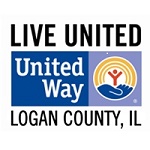 Low or No Cost EventsDessert Cart/Bakery CartWheel a cart of bagels, doughnuts, danish, cookies, brownies, etc., through the office, collecting United Way donations in exchange for the goodies. Everyone wants something sweet after lunch.Craft and Bake SalesThis popular activity gives everyone a chance to share their hobbies and special baking talents. All the items are donated, and sales go to the Campaign.Chili Cook-off ContestEmployees cook their favorite recipe and enter it into a cook-off contest. Charge an entry fee and a tasting fee. A panel of “chili experts” selects the Official Chili Champion. Talk to a hotel representative about donating a one-night or weekend stay at their hotel for the winner.Balloon PopEmployees donate prizes for this event—a variation of a traditional raffle. Before filling a balloon with helium, put a note inside with the name of the prize. Employees pay $1-$5 to buy a balloon and pop it to find out what prize they’ve won.Employee CookbookCollect and group recipes into a customized cookbook. Employees’ children create illustrations for the cookbook, including cover. If possible, print and bind books by a local business, pro bono. You set the price, and proceeds go to United Way.Raffle Hold a company-wide raffle! Employees turning in pledge forms before a certain date receive 3 raffle tickets. Employees turning in pledge forms after the early date but before the end of the campaign receive one raffle ticket. Employees who make a certain dollar pledge receive two additional raffle tickets. Some ideas for prizes:Homemade pies/cakesOne day of vacationPrizes donated by vendorsCar washTickets to a local eventPremier parking spotPumpkin Carving or Decorating ContestPlan a Halloween theme and hold a pumpkin-carving contest. Try to have pumpkins donated by a local business, then sell them to employees for use in the contest or for themselves, their families, and friends. Employees enter carved or decorated pumpkins individually or by group. Charge $5 to enter and $1 to vote. Award prizes in various categories, e.g.:Best traditional pumpkinMost creative pumpkinBest effort by a groupBest effort by an individualScariest pumpkinBingoSell bingo cards; have prizes donated from local stores.Ugly LampHave employees decorate a lamp and make it as ugly as possible. Employees pay $5 to have the lamp removed from their desk and put on someone else’s desk (their choice).Silent AuctionGather gift items and create bid sheets, being certain to provide a minimum bid for each item. Put together a book that shows all items so that everyone is able to see the items available. Tap into employees’ talents and resources for themed baskets.FlowersWork with a local florist to donate flowers that employees buy for $2 to send to coworkers or bring home for a special someone. For a special touch, have a couple of employees deliver the flowers in tuxedos.Tricycle Relay RaceCreate teams with three or four riders. Teams are named and publicized in advance, allowing employees to make pledges or bets on the winning team. Team members ride large tricycles (rent or borrow) through a predetermined course throughout the office or outside. Have the course marked with signs or tape on the floor. Fans are able to watch and cheer from different areas. The race is designed as a relay; team members pass of a flag, pinwheel, teddy bear, or similar item to their succeeding team member. Charge an entry fee to ride, and remember to take photos!Spelling BeeHold an event during staff meetings or over lunch. Contestants pay a $5 entry fee. Gallery observers place $1 bets on their favorite participants. The winner walks away with the coveted “Who Needs Spell Check?” award.Pie in the FaceEmployees pay $5 for a pie to be thrown in the face of the executive of their choice.Name That TuneEmployees pay $5 to participate. Contestant then go up against each other to test their knowledge of songs.Walking TacoSet up a cart with taco ingredients and have an employee push it around during lunchtime for people to purchase and make their own tacos. Or use a bag of Fritos and place meat and toppings in the bag. This is great for people who don’t have a long lunch break.Sports Team DayHave employees pay a certain amount (at least $1) to be able to wear their favorite sports team apparel.Slipper or Shorts DayHave employees pay a certain amount (at least $1) to be able to wear their slippers or shorts to work. Jeans Day Have employees pay a certain amount (at least $1) to be able to wear jeans to work for a day.Push-up ContestEver want to find out who the strongest person in the office is? Contestants pay a $5 entry fee. Observers pay $1 to wager on who they think will do the most push-ups.Jump Rope ContestContestants pay a $5 entry fee; observers pay $1 to bet on who they think will last the longest jumping rope. Talent ShowPut on a talent show during lunch. Contestants pay a $5 entry fee; observers pay $1 to attend. Consider charging $10 to be a judge.KaraokeEmployees pay to vote on the executive they want to sing karaoke. If the executive doesn’t want to sing, he or she can pay a hefty fee to pass the task to someone else.Lunch Box AuctionHave each participating employee pack a special lunch. Encourage them to get creative and make deluxe sandwiches or wraps. Include delicious sides and desserts. Auction the lunch boxes just before lunchtime.Popcorn SalesSell popcorn! Who can resist the smell of fresh popcorn popping?Egg BabyA single egg is given to each participating staff member, who must treat the egg with attention and care, just as if it were a human baby. They may choose to keep the baby all day long or pass it to another person for a babysitting charge of $2. If the egg is dropped, a $5 hospital fee is charged.Cake WalkHave employees bake cakes and hold a cake walk—pay to play.Order Up!Take orders for lunch from an area restaurant. Pick up the food, but charge a delivery fee.Pick an Egg, Any EggFill plastic eggs with prizes or cash; charge for the opportunity to pick one.Put Your Best Foot ForwardLine up senior managers and/or other employees for some unique mug shots—shoes only! Hold a contest before campaign kickoff to see if employees can figure out who’s who. Charge a fee to guess.Major EventsFlashback CarnivalInvite employees to an old-fashioned carnival, complete with cake walks, bake sales, bubble-blowing, and 50-cent hot dogs. Hold a hula-hoop contest and hoop shoot to really give it that flashback flavor. Set up a dunk tank with all your dunkable executives (charge $3 for 3 balls). Throw pies at all your favorite executives. Beanbag toss, $1 for 3 throws. Charge participants a fee to enter the contests.CEO/Executive Car WashEmployees donate $10 to have their car washed at high noon by the boss in business clothing. Charge extra for special services like cleaning the interior or polishing the rims. Potluck LuncheonParticipating employees bring a covered dish, appetizer, salad, side, dessert, etc. to be shared. Paper products are also needed. There is no sign-up; items brought are completely random. Employees pay $5 to fill their plate.International Food DayEmployees team together to create tasty treats from around the world. Employees decorate their own booths/tables and dress in appropriate costumes. Hold the event over the lunch hour, allowing employees to purchase tickets redeemable for food at the booths. A panel of “celebrity” judges awards prizes.In House Drawings Announce that everyone who gives at least $2 per week (or whatever benchmark is appropriate for your location) will be placed in a drawing for a prize from the organization.  Choose a prize that will encourage given, such as a day off with pay, lunch with the boss, an IPad or other device, or United Way or company gear (tee shirts, hats, etc.) 